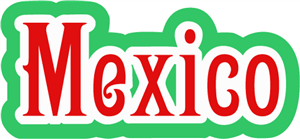 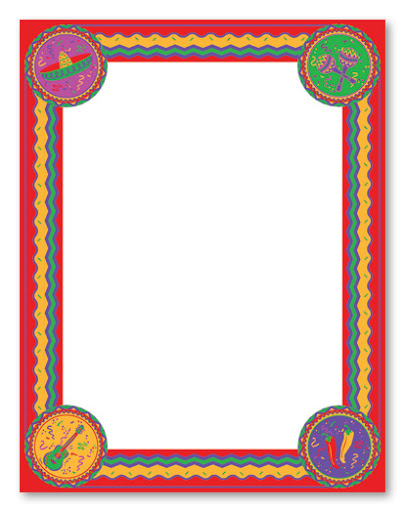 MATHS: Please complete 30-40 minutes of Maths Whizz each day.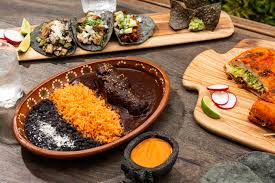 SCIENCE:Draw and colour a flower-what parts can you name?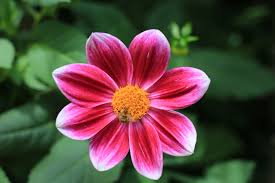 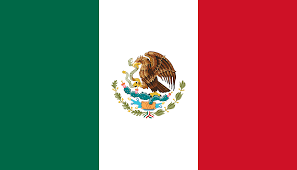 